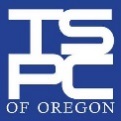 TSPC Newsletters and Field Notes -- 2019This is a repository of TSPC communications to educator preparation providers for 2019.Information contained in newsletters and field notes are a reflection of then-current laws and processes. Current rules can be found in Oregon Administrative Rule Chapter 584. See the TSPC website for current information or contact TSPC staff.DateSubject7/18/2019Newsletter: June 28, 2019Resent July 18, 2019      Commission Meeting Highlights          Fee Increase – Agenda Item 9.1          Multiple Measures Assessment – Agenda Item 7.10          Administrators: New Teacher Support and Diversity – Agenda Item 6.5               Statement of Oregon School Administrator Responsibility in Support of New Educators and               Developing a Diverse Educator Workforce (Statement)     eLicensing News          Work on the Program Completion Report (PCR)7/12/2019Field notes     TSPC updates:          Fee increases          Multiple measures          Clinical placement requirements for dual-enrolled candidates          Recency requirements     CAEP updates:          Fall CAEPCon 2019          CAEP standards one-pagers     Miscellaneous:          CHEA report          SHAPE America7/1/2019June CAEP updates     Included information about changes made by the CAEP board at their June 2019 meeting.June Highlights: CAEP Voices: SUNY at Oswego, CHEA Policy ChangesNEW! Amendments to Accreditation Policy, Governance Policy, and BylawsNEW! Updated Guidelines on Program Review with National RecognitionFall CAEPCon Registration Open Now7/1/2019News from the Chief Education Office     Student Success Act     Engaging and Empowering Students and Communities     Data and Research on Education and Workforce Outcomes     Focusing on Oregon Youth Disconnected from School          Discusses: Statewide Longitudinal Data System (SLDS) and cross-agency partnership     SLDS will reside within the Office of Research and Data at HECC.     Oregon SLDS website     Educator Advancement Council     Developing and Empowering Teachers and School Leaders     2019 Educator Equity Report     Diversifying Oregon’s Educator Workforce7/1/2019Newsletter: June 28, 2019     Commission Meeting Highlights          Fee Increase – Agenda Item 9.1          Multiple Measures Assessment – Agenda Item 7.10          Administrators: New Teacher Support and Diversity – Agenda Item 6.5               Statement of Oregon School Administrator Responsibility in Support of New Educators and               Developing a Diverse Educator Workforce (Statement)     eLicensing News          Work on the Program Completion Report (PCR)6/27/2019New Federal Regulations Ready for Your Comments – State Authorization and Student NotificationsProvided information about federal rule changes that will impact EPPs offering programs to out-of-state candidates, including a requirement that EPPs must inform candidates of whether or not the candidates will be able to receive credentials in their state for the programs. Comments received until July 12.6/11/2019June 12, 2019 Newsletter: eLicensing Version 2.0 update     Generally Speaking     Background check data failure to migrate     Program Completion Reports     Data migration issues     Other urgent items under review          Expire dates and grace periods          Public search showing old and new endorsements          Now allowing an application for a third term for LCA          Automated notices     Sponsor model update     Data exchange and ODE     Usernames and passwords for educators     FAQs          What the TSPC processing date is?          When an application was filed?          That an applicant has passed their background check and that they can be in the classroom under               Under the 90-day statute?          That an application is complete?          What documents have been received?          That test scores have been received?          What’s missing on a particular application?          How do I submit license sponsor information?     Other Tidbits          Submitting documents: PEER forms and sponsorship letters          SSN note          What does the application status mean?               Submitted               In Background Review (IBR)               Awaiting Third Party (A3rdP)               Awaiting Evaluation (AE)               Awaiting Applicant Response (AAR)               Evaluation in Progress (EIP)               Issued               Closed     Commission meeting5/3/2019May 2, 2019 Newletter: eLicensing update     Contacting TSPC     Educators on Expiring Licenses          Educators with licenses expiring in the next 30 days          Educators with licenses expiring 30 days from now or later     Public Educator Search (replaces Educator Look-Up)          eLicensing numbers are six digits long and begin with a “5.” Anyone new to TSPC licensure after          after 1/1/16 will have a six-digit number that begins with a “5.”          For now, search only returns current, active license records. Historical data is not displayed.     Priting Educator Licenses     Program Completion Report (C2)     Background Clearance Dates and Sponsor Module Setup          Elements of a background check:4/25/2019TSPc eLicensing update     Contacting TSPC     Public Educator Search     Program Completion Reports (C-2s) training date     Fingerprinting     Migration updates4/24/2019Field notes     TSPC updates:          Transition to eLicensing update          Student teachers as substitutes     CAEP information:          Accreditation information online          Accreditation Policy document          Standard 3 resources     Other information:          ATLAS          Education First          Inspirational article4/10/2019April 9, 2019 Newsletter: eLicensing Version 2.0     Major impacts to district interactions with TSPC     Timeline of upcoming events     Q & A          Background clearances has been completed          Does this change how documents are sent to TSPC?          Does the district still have to send PEER forms?          What about district sponsorship letters?          Is there any change to how test scores are processed?          Where do I direct questions during this transition?          Can an educator still apply during the same period no licenses will be issued?          What will be the official record of licensure as of April 17? (The record viewable in Public Search)          Will districts be able to print an image of the license?     Final thoughts4/9/2019National Board Certification informationForwarded for Hilda Rosselli, Chief Education Office3/25/20193/15/2019 Newsletter:     Reminder: Grace Period Rule as of 7/1/2019     Special Education Update     Administrator Redesigns: FAQs     NEW! Executive Director Email Address     Course-to-Endorsement Catalogue Update (2019/2020)     eLicensing Update: Legacy Database Issues3/19/2019TSPC updates     CAEP training in Oregon     Add-ons     Advanced (administrator, personnel services programs, and Teacher Leader)     Program Review Work Group     Grades as an assessment tool (no longer allowed)     University supervisors     Restricted Teaching Licenses, Emergency Licenses, and internships     Tamara’s replacement     AFI removals     Message from Dr. Rosilez     Spring date with Gary     CAEP staffing update3/4/20193/1/2019 Newsletter: Administrator Rule Redesign     Effective 3/1/2019     Introduction     Communications          New webpage     The Basics: Administrator Licensure Redesign          First License: Principal License               Rule language          Second (optional) License: Professional License               Rule language          FAQs               Those currently enrolled in their CAL must complete the program by 8/1/2022                    And TSPC must receive the program completion report and official transcripts.     Scope and Responsibilities          Purpose of the Principal License          Purpose of the Professional Administrator License          Transitions:     Principal License Requirements          Professional Administrator License Requirements          Out-of-state administrators          Renewal requirements: Principal and Professional Administrator          Restricted Administrator License          License for Conditional Assignment          Preparation Standards: Principal               Requires 27 semester or 40 quarter graduate credits and 300 hours of clinical practice at both                    elementary and secondary levels.               Built on the PSEL standards with the specifics for building administration defined by NELP                    standards. The Commission added equity, ethics, budgeting, mentorship, and law.          Rule     Preparation Standards: Professional Administrator          Principal program complete          Requires 18 semester or 27 quarter graduate credits and 200 hours of clinical practices, with               Coursework supporting the practical learning.          Built on PSEL standards with the specifics for district-wide administration defined by NELP               standards. Commission added equity, ethics, budgeting, mentorship, and law.          Rule     Emergency Administrator License (not revised in the redesign)          Rule2/15/2019Newsletter     Commission meeting: General Updates     Licensure items:          Teacher Leader Applications          Waiver requests          Licensure Committee report               Commission Handbook               Music and PE workgroups update               Library Media endorsement               Special Educatin Workgroup update               Administrator rule redesign               Barriers workgroup update               Career and Technical Education               Other licensure items                    eLicensing and communications update                    Licensure production update     Program approval item of interest          Marylhurst closure: Student records transferred to students’ new college or university.                Records for other students transferred to Saint Martin’s in WA. Transcripts are available                Online at https://www.stmartin.edu/marylhurst.      Rules:          Proposed rules: None          Administrative Licensure Redesign          Preliminary Teaching License: Removes six-year recency requirements in licensure rule.               Now covered in program rul at 584-400-0160 (6).          Restricted Teaching License to Reciprocal Teaching License          Special Education: Early Intervention and Early Childhood endorsement     Other TSPC Tidbits          CTE Licensure Fees          Staffing changes          Online services help available          Grace period reminder